The Canadian Art Educator of the Year (Higher Education) Award  			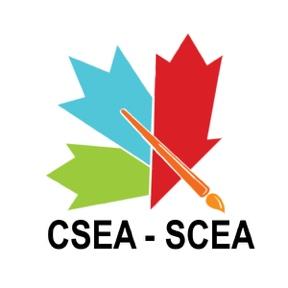 Criteria for Committee SelectionThe CSEA/SCÉA mandateWe are dedicated to the visual arts as essential to student learning in schools, colleges, universities, community settings and other venues, because art education is the conduit to holistic human growth and development, both affective and cognitive. The visual arts are implicit in and expressive of culture. Engagement in and with the visual arts has the power to transform who we are individually and collectively.Canadian Art Educator of the Year Awards recognize art educators who have made significant contributions to the field of art education in Canada. Art educators working in university, art gallery, college or community settings in Canada can be nominated for this award. The nominee should be a mid to late career art educator and demonstrate:• excellence in teaching and research in art education, • leadership in art education, • a significant contribution to art education nationally and internationally, • CSEA/SCÉA membership, • the mandate of the CSEA/SCÉA.Ratings for strength and alignment of evidence:Further comments: 4Outstanding evidence provided from peers, students, and nominee to support criterion. Alignment between multiple sources of evidence is clear for this criterion. 3Strong evidence provided from peers, students, and nominee to support criterion, with some gaps evident. 2Moderate evidence provided from peers, students, and nominee to support criterion, with gaps evident. Alignment between multiple sources of evidence unclear for this criterion. 1Little to no evidence is provided from peers, students, and nominee to support criterion. Criteria for CSEA/SCÉA Canadian Art Educator of the Year Award (Higher Education)Ranking 1-4CommentsEvidence of excellence in art teaching.Evidence of leadership in art education. Evidence of addressing inclusivity and diversity in their teaching.Evidence of a significant contribution to art education nationally and internationally.Evidence of demonstrating the mandate of the CSEA/SCÉA.Total Score